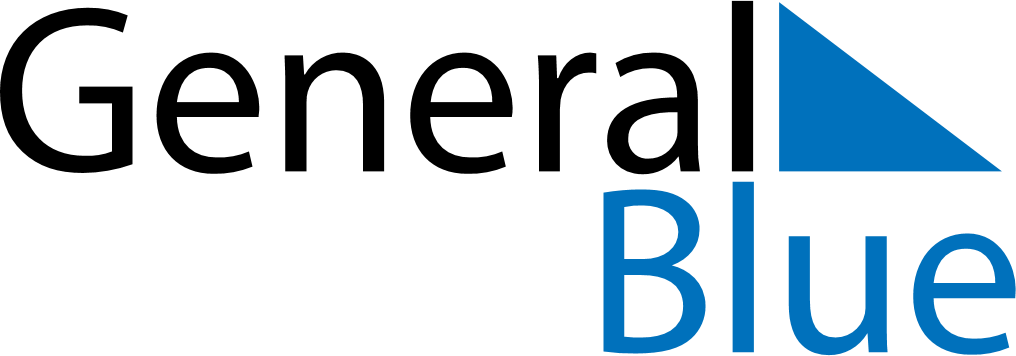 Q1 2025 CalendarCentral African RepublicQ1 2025 CalendarCentral African RepublicQ1 2025 CalendarCentral African RepublicQ1 2025 CalendarCentral African RepublicQ1 2025 CalendarCentral African RepublicQ1 2025 CalendarCentral African RepublicQ1 2025 CalendarCentral African RepublicJanuary 2025January 2025January 2025January 2025January 2025January 2025January 2025January 2025January 2025SUNMONMONTUEWEDTHUFRISAT123456678910111213131415161718192020212223242526272728293031February 2025February 2025February 2025February 2025February 2025February 2025February 2025February 2025February 2025SUNMONMONTUEWEDTHUFRISAT123345678910101112131415161717181920212223242425262728March 2025March 2025March 2025March 2025March 2025March 2025March 2025March 2025March 2025SUNMONMONTUEWEDTHUFRISAT12334567891010111213141516171718192021222324242526272829303131Jan 1: New Year’s DayMar 29: Boganda DayMar 30: End of Ramadan (Eid al-Fitr)